RP MK GELOMBANGCatatan :   Capaian Pembelajaran Lulusan PRODI (CPL-PRODI) adalah kemampuan yang dimiliki oleh setiap lulusan PRODI yang merupakan internalisasi dari sikap, penguasaan pengetahuan dan ketrampilan sesuai dengan jenjang prodinya yang diperoleh melalui proses pembelajaran.CPL yang dibebankan pada mata kuliah adalah beberapa capaian pembelajaran lulusan program studi (CPL-PRODI) yang digunakan untuk pembentukan/pengembangan sebuah mata kuliah yang terdiri dari aspek sikap, ketrampulan umum, ketrampilan khusus dan pengetahuan.CP Mata kuliah (CPMK) adalah kemampuan yang dijabarkan secara spesifik dari CPL yang dibebankan pada mata kuliah, dan bersifat spesifik terhadap bahan kajian atau materi pembelajaran mata kuliah tersebut.Sub-CP Mata kuliah (Sub-CPMK) adalah kemampuan yang dijabarkan secara spesifik dari CPMK yang dapat diukur atau diamati dan merupakan kemampuan akhir yang direncanakan pada tiap tahap pembelajaran, dan bersifat spesifik terhadap materi pembelajaran mata kuliah tersebut.Indikator penilaian kemampuan dalam proses maupun hasil belajar mahasiswa adalah pernyataan spesifik dan terukur yang mengidentifikasi kemampuan atau kinerja hasil belajar mahasiswa yang disertai bukti-bukti.Kriteria Penilaian adalah patokan yang digunakan sebagai ukuran atau tolok ukur ketercapaian pembelajaran dalam penilaian berdasarkan indikator-indikator yang telah ditetapkan. Kreteria penilaian merupakan pedoman bagi penilai agar penilaian konsisten dan tidak bias. Kreteria dapat berupa kuantitatif ataupun kualitatif.Bentuk penilaian: tes dan non-tes.Bentuk pembelajaran: Kuliah, Responsi, Tutorial, Seminar atau yang setara, Praktikum, Praktik Studio, Praktik Bengkel, Praktik Lapangan, Penelitian, Pengabdian Kepada Masyarakat dan/atau bentuk pembelajaran lain yang setara.Metode Pembelajaran: Small Group Discussion, Role-Play & Simulation, Discovery Learning, Self-Directed Learning, Cooperative Learning, Collaborative Learning, Contextual Learning, Project Based Learning, dan metode lainnya yg setara.Materi Pembelajaran adalah rincian atau uraian dari bahan kajian yg dapat disajikan dalam bentuk beberapa pokok dan sub-pokok bahasan.Bobot penilaian adalah prosentasi penilaian terhadap setiap pencapaian sub-CPMK yang besarnya proposional dengan tingkat kesulitan pencapaian sub-CPMK tsb., dan totalnya 100%.TM=Tatap Muka, PT=Penugasan terstruktur, BM=Belajar mandiri.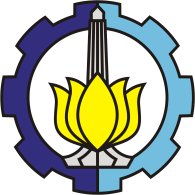 INSTITUT TEKNOLOGI SEPULUH NOPEMBERFAKULTAS VOKASIDEPARTEMEN TEKNIK INSTRUMENTASINAMA PRODI: SARJANA TERAPAN TEKNOLOGI REKAYASA INSTRUMENTASIINSTITUT TEKNOLOGI SEPULUH NOPEMBERFAKULTAS VOKASIDEPARTEMEN TEKNIK INSTRUMENTASINAMA PRODI: SARJANA TERAPAN TEKNOLOGI REKAYASA INSTRUMENTASIINSTITUT TEKNOLOGI SEPULUH NOPEMBERFAKULTAS VOKASIDEPARTEMEN TEKNIK INSTRUMENTASINAMA PRODI: SARJANA TERAPAN TEKNOLOGI REKAYASA INSTRUMENTASIINSTITUT TEKNOLOGI SEPULUH NOPEMBERFAKULTAS VOKASIDEPARTEMEN TEKNIK INSTRUMENTASINAMA PRODI: SARJANA TERAPAN TEKNOLOGI REKAYASA INSTRUMENTASIINSTITUT TEKNOLOGI SEPULUH NOPEMBERFAKULTAS VOKASIDEPARTEMEN TEKNIK INSTRUMENTASINAMA PRODI: SARJANA TERAPAN TEKNOLOGI REKAYASA INSTRUMENTASIINSTITUT TEKNOLOGI SEPULUH NOPEMBERFAKULTAS VOKASIDEPARTEMEN TEKNIK INSTRUMENTASINAMA PRODI: SARJANA TERAPAN TEKNOLOGI REKAYASA INSTRUMENTASIINSTITUT TEKNOLOGI SEPULUH NOPEMBERFAKULTAS VOKASIDEPARTEMEN TEKNIK INSTRUMENTASINAMA PRODI: SARJANA TERAPAN TEKNOLOGI REKAYASA INSTRUMENTASIINSTITUT TEKNOLOGI SEPULUH NOPEMBERFAKULTAS VOKASIDEPARTEMEN TEKNIK INSTRUMENTASINAMA PRODI: SARJANA TERAPAN TEKNOLOGI REKAYASA INSTRUMENTASIINSTITUT TEKNOLOGI SEPULUH NOPEMBERFAKULTAS VOKASIDEPARTEMEN TEKNIK INSTRUMENTASINAMA PRODI: SARJANA TERAPAN TEKNOLOGI REKAYASA INSTRUMENTASIINSTITUT TEKNOLOGI SEPULUH NOPEMBERFAKULTAS VOKASIDEPARTEMEN TEKNIK INSTRUMENTASINAMA PRODI: SARJANA TERAPAN TEKNOLOGI REKAYASA INSTRUMENTASIINSTITUT TEKNOLOGI SEPULUH NOPEMBERFAKULTAS VOKASIDEPARTEMEN TEKNIK INSTRUMENTASINAMA PRODI: SARJANA TERAPAN TEKNOLOGI REKAYASA INSTRUMENTASIINSTITUT TEKNOLOGI SEPULUH NOPEMBERFAKULTAS VOKASIDEPARTEMEN TEKNIK INSTRUMENTASINAMA PRODI: SARJANA TERAPAN TEKNOLOGI REKAYASA INSTRUMENTASIINSTITUT TEKNOLOGI SEPULUH NOPEMBERFAKULTAS VOKASIDEPARTEMEN TEKNIK INSTRUMENTASINAMA PRODI: SARJANA TERAPAN TEKNOLOGI REKAYASA INSTRUMENTASIINSTITUT TEKNOLOGI SEPULUH NOPEMBERFAKULTAS VOKASIDEPARTEMEN TEKNIK INSTRUMENTASINAMA PRODI: SARJANA TERAPAN TEKNOLOGI REKAYASA INSTRUMENTASIMATA KULIAHMATA KULIAHMATA KULIAHMATA KULIAHKODEKODEKODERumpun MKRumpun MKRumpun MKRumpun MKBOBOT (sks)BOBOT (sks)SEMESTERTgl PenyusunanTgl PenyusunanGELOMBANGGELOMBANGGELOMBANGGELOMBANGVI190414VI190414VI190414PengukuranPengukuranPengukuranPengukuran33III26 Maret 202026 Maret 2020OTORISASIOTORISASIOTORISASIOTORISASIPengembang RPPengembang RPPengembang RPPengembang RPPengembang RPKoordinator RMKKoordinator RMKKoordinator RMKKoordinator RMKKa PRODIKa PRODIKa PRODIOTORISASIOTORISASIOTORISASIOTORISASITtd DARI KOORDINATOR Ttd DARI KOORDINATOR Ttd DARI KOORDINATOR Ttd DARI KOORDINATOR Ttd DARI KOORDINATOR Ttd dari RMK(Herry Sufyan Hadi, S.T., M.T.)Ttd dari RMK(Herry Sufyan Hadi, S.T., M.T.)Ttd dari RMK(Herry Sufyan Hadi, S.T., M.T.)Ttd dari RMK(Herry Sufyan Hadi, S.T., M.T.)TTd dari Kaprodi(Dr. Ir. Totok Soehartanto, DEA)TTd dari Kaprodi(Dr. Ir. Totok Soehartanto, DEA)TTd dari Kaprodi(Dr. Ir. Totok Soehartanto, DEA)Capaian Pembelajaran (CP)Capaian Pembelajaran (CP)CPL-PRODI         CPL-PRODI         Capaian Pembelajaran (CP)Capaian Pembelajaran (CP)Menguasai konsep matematika, ilmu pengetahuan dasar dan keteknikan (P1)Menguasai konsep sistem instrumentasi, teknik instrumentasi serta penerapannya di bidang industry (P4)Mampu menerapkan pemikiran logis, kritis, inovatif, bermutu dan terukur dalam melakukan pekerjaan yang spesifik di bidang keahliannya serta sesuai dengan standar kompetemsi kerja bidang yang bersangkutan (KU1)Mampu menunjukkan kinerja bermutu dan terukur (KU2)Mampu bertanggungjawab atas pencapaian hasil kerja kelompok dan melakukan supervisi dan evaluasi terhadap penyelesaian pekerjaan yang ditugaskan kepada pekerja yang berada di bawah tanggungjawabnya (KU7)Mampu melakukan proses evaluasi diri terhadap kelompok kerja yang berada dibawah tanggung jawabnya, dan mampu mengelola pembelajaran secara mandiri (KU8);Mencatat hasil pengukuran atas besaran besaran fisis dalam eksperimen dan system (KK1)Menganalisis dan menginterpretasikan data hasil pengukuran berbagai jenis objek pengukuran (KK2)Menganalisa dan menanggapi permasalahan sistem instrumentasi (KK6)Menguasai konsep matematika, ilmu pengetahuan dasar dan keteknikan (P1)Menguasai konsep sistem instrumentasi, teknik instrumentasi serta penerapannya di bidang industry (P4)Mampu menerapkan pemikiran logis, kritis, inovatif, bermutu dan terukur dalam melakukan pekerjaan yang spesifik di bidang keahliannya serta sesuai dengan standar kompetemsi kerja bidang yang bersangkutan (KU1)Mampu menunjukkan kinerja bermutu dan terukur (KU2)Mampu bertanggungjawab atas pencapaian hasil kerja kelompok dan melakukan supervisi dan evaluasi terhadap penyelesaian pekerjaan yang ditugaskan kepada pekerja yang berada di bawah tanggungjawabnya (KU7)Mampu melakukan proses evaluasi diri terhadap kelompok kerja yang berada dibawah tanggung jawabnya, dan mampu mengelola pembelajaran secara mandiri (KU8);Mencatat hasil pengukuran atas besaran besaran fisis dalam eksperimen dan system (KK1)Menganalisis dan menginterpretasikan data hasil pengukuran berbagai jenis objek pengukuran (KK2)Menganalisa dan menanggapi permasalahan sistem instrumentasi (KK6)Menguasai konsep matematika, ilmu pengetahuan dasar dan keteknikan (P1)Menguasai konsep sistem instrumentasi, teknik instrumentasi serta penerapannya di bidang industry (P4)Mampu menerapkan pemikiran logis, kritis, inovatif, bermutu dan terukur dalam melakukan pekerjaan yang spesifik di bidang keahliannya serta sesuai dengan standar kompetemsi kerja bidang yang bersangkutan (KU1)Mampu menunjukkan kinerja bermutu dan terukur (KU2)Mampu bertanggungjawab atas pencapaian hasil kerja kelompok dan melakukan supervisi dan evaluasi terhadap penyelesaian pekerjaan yang ditugaskan kepada pekerja yang berada di bawah tanggungjawabnya (KU7)Mampu melakukan proses evaluasi diri terhadap kelompok kerja yang berada dibawah tanggung jawabnya, dan mampu mengelola pembelajaran secara mandiri (KU8);Mencatat hasil pengukuran atas besaran besaran fisis dalam eksperimen dan system (KK1)Menganalisis dan menginterpretasikan data hasil pengukuran berbagai jenis objek pengukuran (KK2)Menganalisa dan menanggapi permasalahan sistem instrumentasi (KK6)Menguasai konsep matematika, ilmu pengetahuan dasar dan keteknikan (P1)Menguasai konsep sistem instrumentasi, teknik instrumentasi serta penerapannya di bidang industry (P4)Mampu menerapkan pemikiran logis, kritis, inovatif, bermutu dan terukur dalam melakukan pekerjaan yang spesifik di bidang keahliannya serta sesuai dengan standar kompetemsi kerja bidang yang bersangkutan (KU1)Mampu menunjukkan kinerja bermutu dan terukur (KU2)Mampu bertanggungjawab atas pencapaian hasil kerja kelompok dan melakukan supervisi dan evaluasi terhadap penyelesaian pekerjaan yang ditugaskan kepada pekerja yang berada di bawah tanggungjawabnya (KU7)Mampu melakukan proses evaluasi diri terhadap kelompok kerja yang berada dibawah tanggung jawabnya, dan mampu mengelola pembelajaran secara mandiri (KU8);Mencatat hasil pengukuran atas besaran besaran fisis dalam eksperimen dan system (KK1)Menganalisis dan menginterpretasikan data hasil pengukuran berbagai jenis objek pengukuran (KK2)Menganalisa dan menanggapi permasalahan sistem instrumentasi (KK6)Menguasai konsep matematika, ilmu pengetahuan dasar dan keteknikan (P1)Menguasai konsep sistem instrumentasi, teknik instrumentasi serta penerapannya di bidang industry (P4)Mampu menerapkan pemikiran logis, kritis, inovatif, bermutu dan terukur dalam melakukan pekerjaan yang spesifik di bidang keahliannya serta sesuai dengan standar kompetemsi kerja bidang yang bersangkutan (KU1)Mampu menunjukkan kinerja bermutu dan terukur (KU2)Mampu bertanggungjawab atas pencapaian hasil kerja kelompok dan melakukan supervisi dan evaluasi terhadap penyelesaian pekerjaan yang ditugaskan kepada pekerja yang berada di bawah tanggungjawabnya (KU7)Mampu melakukan proses evaluasi diri terhadap kelompok kerja yang berada dibawah tanggung jawabnya, dan mampu mengelola pembelajaran secara mandiri (KU8);Mencatat hasil pengukuran atas besaran besaran fisis dalam eksperimen dan system (KK1)Menganalisis dan menginterpretasikan data hasil pengukuran berbagai jenis objek pengukuran (KK2)Menganalisa dan menanggapi permasalahan sistem instrumentasi (KK6)Menguasai konsep matematika, ilmu pengetahuan dasar dan keteknikan (P1)Menguasai konsep sistem instrumentasi, teknik instrumentasi serta penerapannya di bidang industry (P4)Mampu menerapkan pemikiran logis, kritis, inovatif, bermutu dan terukur dalam melakukan pekerjaan yang spesifik di bidang keahliannya serta sesuai dengan standar kompetemsi kerja bidang yang bersangkutan (KU1)Mampu menunjukkan kinerja bermutu dan terukur (KU2)Mampu bertanggungjawab atas pencapaian hasil kerja kelompok dan melakukan supervisi dan evaluasi terhadap penyelesaian pekerjaan yang ditugaskan kepada pekerja yang berada di bawah tanggungjawabnya (KU7)Mampu melakukan proses evaluasi diri terhadap kelompok kerja yang berada dibawah tanggung jawabnya, dan mampu mengelola pembelajaran secara mandiri (KU8);Mencatat hasil pengukuran atas besaran besaran fisis dalam eksperimen dan system (KK1)Menganalisis dan menginterpretasikan data hasil pengukuran berbagai jenis objek pengukuran (KK2)Menganalisa dan menanggapi permasalahan sistem instrumentasi (KK6)Menguasai konsep matematika, ilmu pengetahuan dasar dan keteknikan (P1)Menguasai konsep sistem instrumentasi, teknik instrumentasi serta penerapannya di bidang industry (P4)Mampu menerapkan pemikiran logis, kritis, inovatif, bermutu dan terukur dalam melakukan pekerjaan yang spesifik di bidang keahliannya serta sesuai dengan standar kompetemsi kerja bidang yang bersangkutan (KU1)Mampu menunjukkan kinerja bermutu dan terukur (KU2)Mampu bertanggungjawab atas pencapaian hasil kerja kelompok dan melakukan supervisi dan evaluasi terhadap penyelesaian pekerjaan yang ditugaskan kepada pekerja yang berada di bawah tanggungjawabnya (KU7)Mampu melakukan proses evaluasi diri terhadap kelompok kerja yang berada dibawah tanggung jawabnya, dan mampu mengelola pembelajaran secara mandiri (KU8);Mencatat hasil pengukuran atas besaran besaran fisis dalam eksperimen dan system (KK1)Menganalisis dan menginterpretasikan data hasil pengukuran berbagai jenis objek pengukuran (KK2)Menganalisa dan menanggapi permasalahan sistem instrumentasi (KK6)Menguasai konsep matematika, ilmu pengetahuan dasar dan keteknikan (P1)Menguasai konsep sistem instrumentasi, teknik instrumentasi serta penerapannya di bidang industry (P4)Mampu menerapkan pemikiran logis, kritis, inovatif, bermutu dan terukur dalam melakukan pekerjaan yang spesifik di bidang keahliannya serta sesuai dengan standar kompetemsi kerja bidang yang bersangkutan (KU1)Mampu menunjukkan kinerja bermutu dan terukur (KU2)Mampu bertanggungjawab atas pencapaian hasil kerja kelompok dan melakukan supervisi dan evaluasi terhadap penyelesaian pekerjaan yang ditugaskan kepada pekerja yang berada di bawah tanggungjawabnya (KU7)Mampu melakukan proses evaluasi diri terhadap kelompok kerja yang berada dibawah tanggung jawabnya, dan mampu mengelola pembelajaran secara mandiri (KU8);Mencatat hasil pengukuran atas besaran besaran fisis dalam eksperimen dan system (KK1)Menganalisis dan menginterpretasikan data hasil pengukuran berbagai jenis objek pengukuran (KK2)Menganalisa dan menanggapi permasalahan sistem instrumentasi (KK6)Menguasai konsep matematika, ilmu pengetahuan dasar dan keteknikan (P1)Menguasai konsep sistem instrumentasi, teknik instrumentasi serta penerapannya di bidang industry (P4)Mampu menerapkan pemikiran logis, kritis, inovatif, bermutu dan terukur dalam melakukan pekerjaan yang spesifik di bidang keahliannya serta sesuai dengan standar kompetemsi kerja bidang yang bersangkutan (KU1)Mampu menunjukkan kinerja bermutu dan terukur (KU2)Mampu bertanggungjawab atas pencapaian hasil kerja kelompok dan melakukan supervisi dan evaluasi terhadap penyelesaian pekerjaan yang ditugaskan kepada pekerja yang berada di bawah tanggungjawabnya (KU7)Mampu melakukan proses evaluasi diri terhadap kelompok kerja yang berada dibawah tanggung jawabnya, dan mampu mengelola pembelajaran secara mandiri (KU8);Mencatat hasil pengukuran atas besaran besaran fisis dalam eksperimen dan system (KK1)Menganalisis dan menginterpretasikan data hasil pengukuran berbagai jenis objek pengukuran (KK2)Menganalisa dan menanggapi permasalahan sistem instrumentasi (KK6)Menguasai konsep matematika, ilmu pengetahuan dasar dan keteknikan (P1)Menguasai konsep sistem instrumentasi, teknik instrumentasi serta penerapannya di bidang industry (P4)Mampu menerapkan pemikiran logis, kritis, inovatif, bermutu dan terukur dalam melakukan pekerjaan yang spesifik di bidang keahliannya serta sesuai dengan standar kompetemsi kerja bidang yang bersangkutan (KU1)Mampu menunjukkan kinerja bermutu dan terukur (KU2)Mampu bertanggungjawab atas pencapaian hasil kerja kelompok dan melakukan supervisi dan evaluasi terhadap penyelesaian pekerjaan yang ditugaskan kepada pekerja yang berada di bawah tanggungjawabnya (KU7)Mampu melakukan proses evaluasi diri terhadap kelompok kerja yang berada dibawah tanggung jawabnya, dan mampu mengelola pembelajaran secara mandiri (KU8);Mencatat hasil pengukuran atas besaran besaran fisis dalam eksperimen dan system (KK1)Menganalisis dan menginterpretasikan data hasil pengukuran berbagai jenis objek pengukuran (KK2)Menganalisa dan menanggapi permasalahan sistem instrumentasi (KK6)Menguasai konsep matematika, ilmu pengetahuan dasar dan keteknikan (P1)Menguasai konsep sistem instrumentasi, teknik instrumentasi serta penerapannya di bidang industry (P4)Mampu menerapkan pemikiran logis, kritis, inovatif, bermutu dan terukur dalam melakukan pekerjaan yang spesifik di bidang keahliannya serta sesuai dengan standar kompetemsi kerja bidang yang bersangkutan (KU1)Mampu menunjukkan kinerja bermutu dan terukur (KU2)Mampu bertanggungjawab atas pencapaian hasil kerja kelompok dan melakukan supervisi dan evaluasi terhadap penyelesaian pekerjaan yang ditugaskan kepada pekerja yang berada di bawah tanggungjawabnya (KU7)Mampu melakukan proses evaluasi diri terhadap kelompok kerja yang berada dibawah tanggung jawabnya, dan mampu mengelola pembelajaran secara mandiri (KU8);Mencatat hasil pengukuran atas besaran besaran fisis dalam eksperimen dan system (KK1)Menganalisis dan menginterpretasikan data hasil pengukuran berbagai jenis objek pengukuran (KK2)Menganalisa dan menanggapi permasalahan sistem instrumentasi (KK6)Menguasai konsep matematika, ilmu pengetahuan dasar dan keteknikan (P1)Menguasai konsep sistem instrumentasi, teknik instrumentasi serta penerapannya di bidang industry (P4)Mampu menerapkan pemikiran logis, kritis, inovatif, bermutu dan terukur dalam melakukan pekerjaan yang spesifik di bidang keahliannya serta sesuai dengan standar kompetemsi kerja bidang yang bersangkutan (KU1)Mampu menunjukkan kinerja bermutu dan terukur (KU2)Mampu bertanggungjawab atas pencapaian hasil kerja kelompok dan melakukan supervisi dan evaluasi terhadap penyelesaian pekerjaan yang ditugaskan kepada pekerja yang berada di bawah tanggungjawabnya (KU7)Mampu melakukan proses evaluasi diri terhadap kelompok kerja yang berada dibawah tanggung jawabnya, dan mampu mengelola pembelajaran secara mandiri (KU8);Mencatat hasil pengukuran atas besaran besaran fisis dalam eksperimen dan system (KK1)Menganalisis dan menginterpretasikan data hasil pengukuran berbagai jenis objek pengukuran (KK2)Menganalisa dan menanggapi permasalahan sistem instrumentasi (KK6)Menguasai konsep matematika, ilmu pengetahuan dasar dan keteknikan (P1)Menguasai konsep sistem instrumentasi, teknik instrumentasi serta penerapannya di bidang industry (P4)Mampu menerapkan pemikiran logis, kritis, inovatif, bermutu dan terukur dalam melakukan pekerjaan yang spesifik di bidang keahliannya serta sesuai dengan standar kompetemsi kerja bidang yang bersangkutan (KU1)Mampu menunjukkan kinerja bermutu dan terukur (KU2)Mampu bertanggungjawab atas pencapaian hasil kerja kelompok dan melakukan supervisi dan evaluasi terhadap penyelesaian pekerjaan yang ditugaskan kepada pekerja yang berada di bawah tanggungjawabnya (KU7)Mampu melakukan proses evaluasi diri terhadap kelompok kerja yang berada dibawah tanggung jawabnya, dan mampu mengelola pembelajaran secara mandiri (KU8);Mencatat hasil pengukuran atas besaran besaran fisis dalam eksperimen dan system (KK1)Menganalisis dan menginterpretasikan data hasil pengukuran berbagai jenis objek pengukuran (KK2)Menganalisa dan menanggapi permasalahan sistem instrumentasi (KK6)Menguasai konsep matematika, ilmu pengetahuan dasar dan keteknikan (P1)Menguasai konsep sistem instrumentasi, teknik instrumentasi serta penerapannya di bidang industry (P4)Mampu menerapkan pemikiran logis, kritis, inovatif, bermutu dan terukur dalam melakukan pekerjaan yang spesifik di bidang keahliannya serta sesuai dengan standar kompetemsi kerja bidang yang bersangkutan (KU1)Mampu menunjukkan kinerja bermutu dan terukur (KU2)Mampu bertanggungjawab atas pencapaian hasil kerja kelompok dan melakukan supervisi dan evaluasi terhadap penyelesaian pekerjaan yang ditugaskan kepada pekerja yang berada di bawah tanggungjawabnya (KU7)Mampu melakukan proses evaluasi diri terhadap kelompok kerja yang berada dibawah tanggung jawabnya, dan mampu mengelola pembelajaran secara mandiri (KU8);Mencatat hasil pengukuran atas besaran besaran fisis dalam eksperimen dan system (KK1)Menganalisis dan menginterpretasikan data hasil pengukuran berbagai jenis objek pengukuran (KK2)Menganalisa dan menanggapi permasalahan sistem instrumentasi (KK6)Capaian Pembelajaran (CP)Capaian Pembelajaran (CP)CP MKCP MKCP MKCapaian Pembelajaran (CP)Capaian Pembelajaran (CP)Mampu memahami konsep dan kategori gelombang mekanik. Mampu memahami dan menunjukkan parameter atau besaran fisis gelombangMampu menyatakan dalam persamaan gelombangMampu memahami jenis-jenis interaksi gelombangMampu memahami konsep pengiriman informasi melalui modulasi gelombangMampu menjelaskan penerapan konsep gelombang dalam teknik pengukuran, pengendalian dan keamanan (safety)Mampu memahami konsep dan kategori gelombang mekanik. Mampu memahami dan menunjukkan parameter atau besaran fisis gelombangMampu menyatakan dalam persamaan gelombangMampu memahami jenis-jenis interaksi gelombangMampu memahami konsep pengiriman informasi melalui modulasi gelombangMampu menjelaskan penerapan konsep gelombang dalam teknik pengukuran, pengendalian dan keamanan (safety)Mampu memahami konsep dan kategori gelombang mekanik. Mampu memahami dan menunjukkan parameter atau besaran fisis gelombangMampu menyatakan dalam persamaan gelombangMampu memahami jenis-jenis interaksi gelombangMampu memahami konsep pengiriman informasi melalui modulasi gelombangMampu menjelaskan penerapan konsep gelombang dalam teknik pengukuran, pengendalian dan keamanan (safety)Mampu memahami konsep dan kategori gelombang mekanik. Mampu memahami dan menunjukkan parameter atau besaran fisis gelombangMampu menyatakan dalam persamaan gelombangMampu memahami jenis-jenis interaksi gelombangMampu memahami konsep pengiriman informasi melalui modulasi gelombangMampu menjelaskan penerapan konsep gelombang dalam teknik pengukuran, pengendalian dan keamanan (safety)Mampu memahami konsep dan kategori gelombang mekanik. Mampu memahami dan menunjukkan parameter atau besaran fisis gelombangMampu menyatakan dalam persamaan gelombangMampu memahami jenis-jenis interaksi gelombangMampu memahami konsep pengiriman informasi melalui modulasi gelombangMampu menjelaskan penerapan konsep gelombang dalam teknik pengukuran, pengendalian dan keamanan (safety)Mampu memahami konsep dan kategori gelombang mekanik. Mampu memahami dan menunjukkan parameter atau besaran fisis gelombangMampu menyatakan dalam persamaan gelombangMampu memahami jenis-jenis interaksi gelombangMampu memahami konsep pengiriman informasi melalui modulasi gelombangMampu menjelaskan penerapan konsep gelombang dalam teknik pengukuran, pengendalian dan keamanan (safety)Mampu memahami konsep dan kategori gelombang mekanik. Mampu memahami dan menunjukkan parameter atau besaran fisis gelombangMampu menyatakan dalam persamaan gelombangMampu memahami jenis-jenis interaksi gelombangMampu memahami konsep pengiriman informasi melalui modulasi gelombangMampu menjelaskan penerapan konsep gelombang dalam teknik pengukuran, pengendalian dan keamanan (safety)Mampu memahami konsep dan kategori gelombang mekanik. Mampu memahami dan menunjukkan parameter atau besaran fisis gelombangMampu menyatakan dalam persamaan gelombangMampu memahami jenis-jenis interaksi gelombangMampu memahami konsep pengiriman informasi melalui modulasi gelombangMampu menjelaskan penerapan konsep gelombang dalam teknik pengukuran, pengendalian dan keamanan (safety)Mampu memahami konsep dan kategori gelombang mekanik. Mampu memahami dan menunjukkan parameter atau besaran fisis gelombangMampu menyatakan dalam persamaan gelombangMampu memahami jenis-jenis interaksi gelombangMampu memahami konsep pengiriman informasi melalui modulasi gelombangMampu menjelaskan penerapan konsep gelombang dalam teknik pengukuran, pengendalian dan keamanan (safety)Mampu memahami konsep dan kategori gelombang mekanik. Mampu memahami dan menunjukkan parameter atau besaran fisis gelombangMampu menyatakan dalam persamaan gelombangMampu memahami jenis-jenis interaksi gelombangMampu memahami konsep pengiriman informasi melalui modulasi gelombangMampu menjelaskan penerapan konsep gelombang dalam teknik pengukuran, pengendalian dan keamanan (safety)Mampu memahami konsep dan kategori gelombang mekanik. Mampu memahami dan menunjukkan parameter atau besaran fisis gelombangMampu menyatakan dalam persamaan gelombangMampu memahami jenis-jenis interaksi gelombangMampu memahami konsep pengiriman informasi melalui modulasi gelombangMampu menjelaskan penerapan konsep gelombang dalam teknik pengukuran, pengendalian dan keamanan (safety)Mampu memahami konsep dan kategori gelombang mekanik. Mampu memahami dan menunjukkan parameter atau besaran fisis gelombangMampu menyatakan dalam persamaan gelombangMampu memahami jenis-jenis interaksi gelombangMampu memahami konsep pengiriman informasi melalui modulasi gelombangMampu menjelaskan penerapan konsep gelombang dalam teknik pengukuran, pengendalian dan keamanan (safety)Mampu memahami konsep dan kategori gelombang mekanik. Mampu memahami dan menunjukkan parameter atau besaran fisis gelombangMampu menyatakan dalam persamaan gelombangMampu memahami jenis-jenis interaksi gelombangMampu memahami konsep pengiriman informasi melalui modulasi gelombangMampu menjelaskan penerapan konsep gelombang dalam teknik pengukuran, pengendalian dan keamanan (safety)Mampu memahami konsep dan kategori gelombang mekanik. Mampu memahami dan menunjukkan parameter atau besaran fisis gelombangMampu menyatakan dalam persamaan gelombangMampu memahami jenis-jenis interaksi gelombangMampu memahami konsep pengiriman informasi melalui modulasi gelombangMampu menjelaskan penerapan konsep gelombang dalam teknik pengukuran, pengendalian dan keamanan (safety)Diskripsi Singkat MKDiskripsi Singkat MKPokok Bahasan / Bahan KajianPokok Bahasan / Bahan KajianGelombang Mekanik: Transversal & LongitudinalGelombang mekanik dalam berbagai medium: air, udara, tanah (seismic)Parameter gelombang: Panjang gelombang, frekuensi, cepat rambat, amplitude, periode, fase, energiPersamaan gelombangGelombang bunyi: jenis gelombang bunyi, cepat rambat gelombang bunyi,Pengukuran intensitas dan level bunyiRedaman bunyiKarakteristik gelombang bunyi: Refleksi, transmisi, refraksi,Impedansi akustikInteraksi gelombang: Superposisi, interferensi, standing wave, beats, resonansi, Modulasi gelombang bunyiAplikasi gelombang dalam pengukuran, pengendalian dan safety systemGelombang Mekanik: Transversal & LongitudinalGelombang mekanik dalam berbagai medium: air, udara, tanah (seismic)Parameter gelombang: Panjang gelombang, frekuensi, cepat rambat, amplitude, periode, fase, energiPersamaan gelombangGelombang bunyi: jenis gelombang bunyi, cepat rambat gelombang bunyi,Pengukuran intensitas dan level bunyiRedaman bunyiKarakteristik gelombang bunyi: Refleksi, transmisi, refraksi,Impedansi akustikInteraksi gelombang: Superposisi, interferensi, standing wave, beats, resonansi, Modulasi gelombang bunyiAplikasi gelombang dalam pengukuran, pengendalian dan safety systemGelombang Mekanik: Transversal & LongitudinalGelombang mekanik dalam berbagai medium: air, udara, tanah (seismic)Parameter gelombang: Panjang gelombang, frekuensi, cepat rambat, amplitude, periode, fase, energiPersamaan gelombangGelombang bunyi: jenis gelombang bunyi, cepat rambat gelombang bunyi,Pengukuran intensitas dan level bunyiRedaman bunyiKarakteristik gelombang bunyi: Refleksi, transmisi, refraksi,Impedansi akustikInteraksi gelombang: Superposisi, interferensi, standing wave, beats, resonansi, Modulasi gelombang bunyiAplikasi gelombang dalam pengukuran, pengendalian dan safety systemGelombang Mekanik: Transversal & LongitudinalGelombang mekanik dalam berbagai medium: air, udara, tanah (seismic)Parameter gelombang: Panjang gelombang, frekuensi, cepat rambat, amplitude, periode, fase, energiPersamaan gelombangGelombang bunyi: jenis gelombang bunyi, cepat rambat gelombang bunyi,Pengukuran intensitas dan level bunyiRedaman bunyiKarakteristik gelombang bunyi: Refleksi, transmisi, refraksi,Impedansi akustikInteraksi gelombang: Superposisi, interferensi, standing wave, beats, resonansi, Modulasi gelombang bunyiAplikasi gelombang dalam pengukuran, pengendalian dan safety systemGelombang Mekanik: Transversal & LongitudinalGelombang mekanik dalam berbagai medium: air, udara, tanah (seismic)Parameter gelombang: Panjang gelombang, frekuensi, cepat rambat, amplitude, periode, fase, energiPersamaan gelombangGelombang bunyi: jenis gelombang bunyi, cepat rambat gelombang bunyi,Pengukuran intensitas dan level bunyiRedaman bunyiKarakteristik gelombang bunyi: Refleksi, transmisi, refraksi,Impedansi akustikInteraksi gelombang: Superposisi, interferensi, standing wave, beats, resonansi, Modulasi gelombang bunyiAplikasi gelombang dalam pengukuran, pengendalian dan safety systemGelombang Mekanik: Transversal & LongitudinalGelombang mekanik dalam berbagai medium: air, udara, tanah (seismic)Parameter gelombang: Panjang gelombang, frekuensi, cepat rambat, amplitude, periode, fase, energiPersamaan gelombangGelombang bunyi: jenis gelombang bunyi, cepat rambat gelombang bunyi,Pengukuran intensitas dan level bunyiRedaman bunyiKarakteristik gelombang bunyi: Refleksi, transmisi, refraksi,Impedansi akustikInteraksi gelombang: Superposisi, interferensi, standing wave, beats, resonansi, Modulasi gelombang bunyiAplikasi gelombang dalam pengukuran, pengendalian dan safety systemGelombang Mekanik: Transversal & LongitudinalGelombang mekanik dalam berbagai medium: air, udara, tanah (seismic)Parameter gelombang: Panjang gelombang, frekuensi, cepat rambat, amplitude, periode, fase, energiPersamaan gelombangGelombang bunyi: jenis gelombang bunyi, cepat rambat gelombang bunyi,Pengukuran intensitas dan level bunyiRedaman bunyiKarakteristik gelombang bunyi: Refleksi, transmisi, refraksi,Impedansi akustikInteraksi gelombang: Superposisi, interferensi, standing wave, beats, resonansi, Modulasi gelombang bunyiAplikasi gelombang dalam pengukuran, pengendalian dan safety systemGelombang Mekanik: Transversal & LongitudinalGelombang mekanik dalam berbagai medium: air, udara, tanah (seismic)Parameter gelombang: Panjang gelombang, frekuensi, cepat rambat, amplitude, periode, fase, energiPersamaan gelombangGelombang bunyi: jenis gelombang bunyi, cepat rambat gelombang bunyi,Pengukuran intensitas dan level bunyiRedaman bunyiKarakteristik gelombang bunyi: Refleksi, transmisi, refraksi,Impedansi akustikInteraksi gelombang: Superposisi, interferensi, standing wave, beats, resonansi, Modulasi gelombang bunyiAplikasi gelombang dalam pengukuran, pengendalian dan safety systemGelombang Mekanik: Transversal & LongitudinalGelombang mekanik dalam berbagai medium: air, udara, tanah (seismic)Parameter gelombang: Panjang gelombang, frekuensi, cepat rambat, amplitude, periode, fase, energiPersamaan gelombangGelombang bunyi: jenis gelombang bunyi, cepat rambat gelombang bunyi,Pengukuran intensitas dan level bunyiRedaman bunyiKarakteristik gelombang bunyi: Refleksi, transmisi, refraksi,Impedansi akustikInteraksi gelombang: Superposisi, interferensi, standing wave, beats, resonansi, Modulasi gelombang bunyiAplikasi gelombang dalam pengukuran, pengendalian dan safety systemGelombang Mekanik: Transversal & LongitudinalGelombang mekanik dalam berbagai medium: air, udara, tanah (seismic)Parameter gelombang: Panjang gelombang, frekuensi, cepat rambat, amplitude, periode, fase, energiPersamaan gelombangGelombang bunyi: jenis gelombang bunyi, cepat rambat gelombang bunyi,Pengukuran intensitas dan level bunyiRedaman bunyiKarakteristik gelombang bunyi: Refleksi, transmisi, refraksi,Impedansi akustikInteraksi gelombang: Superposisi, interferensi, standing wave, beats, resonansi, Modulasi gelombang bunyiAplikasi gelombang dalam pengukuran, pengendalian dan safety systemGelombang Mekanik: Transversal & LongitudinalGelombang mekanik dalam berbagai medium: air, udara, tanah (seismic)Parameter gelombang: Panjang gelombang, frekuensi, cepat rambat, amplitude, periode, fase, energiPersamaan gelombangGelombang bunyi: jenis gelombang bunyi, cepat rambat gelombang bunyi,Pengukuran intensitas dan level bunyiRedaman bunyiKarakteristik gelombang bunyi: Refleksi, transmisi, refraksi,Impedansi akustikInteraksi gelombang: Superposisi, interferensi, standing wave, beats, resonansi, Modulasi gelombang bunyiAplikasi gelombang dalam pengukuran, pengendalian dan safety systemGelombang Mekanik: Transversal & LongitudinalGelombang mekanik dalam berbagai medium: air, udara, tanah (seismic)Parameter gelombang: Panjang gelombang, frekuensi, cepat rambat, amplitude, periode, fase, energiPersamaan gelombangGelombang bunyi: jenis gelombang bunyi, cepat rambat gelombang bunyi,Pengukuran intensitas dan level bunyiRedaman bunyiKarakteristik gelombang bunyi: Refleksi, transmisi, refraksi,Impedansi akustikInteraksi gelombang: Superposisi, interferensi, standing wave, beats, resonansi, Modulasi gelombang bunyiAplikasi gelombang dalam pengukuran, pengendalian dan safety systemGelombang Mekanik: Transversal & LongitudinalGelombang mekanik dalam berbagai medium: air, udara, tanah (seismic)Parameter gelombang: Panjang gelombang, frekuensi, cepat rambat, amplitude, periode, fase, energiPersamaan gelombangGelombang bunyi: jenis gelombang bunyi, cepat rambat gelombang bunyi,Pengukuran intensitas dan level bunyiRedaman bunyiKarakteristik gelombang bunyi: Refleksi, transmisi, refraksi,Impedansi akustikInteraksi gelombang: Superposisi, interferensi, standing wave, beats, resonansi, Modulasi gelombang bunyiAplikasi gelombang dalam pengukuran, pengendalian dan safety systemGelombang Mekanik: Transversal & LongitudinalGelombang mekanik dalam berbagai medium: air, udara, tanah (seismic)Parameter gelombang: Panjang gelombang, frekuensi, cepat rambat, amplitude, periode, fase, energiPersamaan gelombangGelombang bunyi: jenis gelombang bunyi, cepat rambat gelombang bunyi,Pengukuran intensitas dan level bunyiRedaman bunyiKarakteristik gelombang bunyi: Refleksi, transmisi, refraksi,Impedansi akustikInteraksi gelombang: Superposisi, interferensi, standing wave, beats, resonansi, Modulasi gelombang bunyiAplikasi gelombang dalam pengukuran, pengendalian dan safety systemPustakaPustakaUtama:Utama:PustakaPustakaJ. D. N Cheeke, Fundamentals and Applications of Ultrasonic Waves, 1st Ed. Florida, USA: CRC Press, 2002J. D. N Cheeke, Fundamentals and Applications of Ultrasonic Waves, 1st Ed. Florida, USA: CRC Press, 2002J. D. N Cheeke, Fundamentals and Applications of Ultrasonic Waves, 1st Ed. Florida, USA: CRC Press, 2002J. D. N Cheeke, Fundamentals and Applications of Ultrasonic Waves, 1st Ed. Florida, USA: CRC Press, 2002J. D. N Cheeke, Fundamentals and Applications of Ultrasonic Waves, 1st Ed. Florida, USA: CRC Press, 2002J. D. N Cheeke, Fundamentals and Applications of Ultrasonic Waves, 1st Ed. Florida, USA: CRC Press, 2002J. D. N Cheeke, Fundamentals and Applications of Ultrasonic Waves, 1st Ed. Florida, USA: CRC Press, 2002J. D. N Cheeke, Fundamentals and Applications of Ultrasonic Waves, 1st Ed. Florida, USA: CRC Press, 2002J. D. N Cheeke, Fundamentals and Applications of Ultrasonic Waves, 1st Ed. Florida, USA: CRC Press, 2002J. D. N Cheeke, Fundamentals and Applications of Ultrasonic Waves, 1st Ed. Florida, USA: CRC Press, 2002J. D. N Cheeke, Fundamentals and Applications of Ultrasonic Waves, 1st Ed. Florida, USA: CRC Press, 2002J. D. N Cheeke, Fundamentals and Applications of Ultrasonic Waves, 1st Ed. Florida, USA: CRC Press, 2002J. D. N Cheeke, Fundamentals and Applications of Ultrasonic Waves, 1st Ed. Florida, USA: CRC Press, 2002J. D. N Cheeke, Fundamentals and Applications of Ultrasonic Waves, 1st Ed. Florida, USA: CRC Press, 2002PustakaPustakaPendukung :Pendukung :PustakaPustakaMedia PembelajaranMedia PembelajaranPerangkat lunak :Perangkat lunak :Perangkat lunak :Perangkat lunak :Perangkat lunak :Perangkat lunak :Perangkat lunak :Perangkat keras :Perangkat keras :Perangkat keras :Perangkat keras :Perangkat keras :Perangkat keras :Perangkat keras :Media PembelajaranMedia PembelajaranTeam TeachingTeam TeachingMatakuliah syaratMatakuliah syaratMg Ke- Kemampuan akhir pada tiap tahap pemebelajaran (Sub-CP-MK) Kemampuan akhir pada tiap tahap pemebelajaran (Sub-CP-MK)PenilaianPenilaianPenilaianPenilaianPenilaianBentuk Pembelajaran,  Metode Pembelajaran dan Penugasan Mhs [ Estimasi Waktu]Bentuk Pembelajaran,  Metode Pembelajaran dan Penugasan Mhs [ Estimasi Waktu]Bentuk Pembelajaran,  Metode Pembelajaran dan Penugasan Mhs [ Estimasi Waktu]Bentuk Pembelajaran,  Metode Pembelajaran dan Penugasan Mhs [ Estimasi Waktu]Materi Pembelajaran[Pustaka]Materi Pembelajaran[Pustaka]Bobot Penilaian (%)Mg Ke- Kemampuan akhir pada tiap tahap pemebelajaran (Sub-CP-MK) Kemampuan akhir pada tiap tahap pemebelajaran (Sub-CP-MK)Indikator PenilaianIndikator PenilaianIndikator PenilaianKriteria & Bentuk PenilaianKriteria & Bentuk PenilaianDaring (online)Daring (online)Daring (online)Luring (offline)Materi Pembelajaran[Pustaka]Materi Pembelajaran[Pustaka]Bobot Penilaian (%)(1)(2)(2)(3)(3)(3)(4)(4)(5)(5)(5)(6)(7)(7)(8)1  Mahasiswa mampu memahami konsep dan kategori gelombang mekanikMahasiswa mampu memahami konsep dan kategori gelombang mekanikKetepatan menjelaskan kategori gelombang mekanikKetepatan menjelaskan kategori gelombang mekanikKetepatan menjelaskan kategori gelombang mekanikKuliahDiskusi kelompokPraktikum modul 1KuliahDiskusi kelompokPraktikum modul 1Gelombang transversal dan longitudinal, jenis gelombang mekanik berdasarkan medium (air, udara, tanah)Gelombang transversal dan longitudinal, jenis gelombang mekanik berdasarkan medium (air, udara, tanah)5%1  Mahasiswa mampu memahami konsep dan kategori gelombang mekanikMahasiswa mampu memahami konsep dan kategori gelombang mekanikKetepatan menjelaskan kategori gelombang mekanikKetepatan menjelaskan kategori gelombang mekanikKetepatan menjelaskan kategori gelombang mekanikKuliahDiskusi kelompokPraktikum modul 1KuliahDiskusi kelompokPraktikum modul 1[TM:1x2x50”][BT:1x2x60”][BM:1x2x60”][P:1x1x170”][TM:1x2x50”][BT:1x2x60”][BM:1x2x60”][P:1x1x170”][TM:1x2x50”][BT:1x2x60”][BM:1x2x60”][P:1x1x170”][TM:1x2x50”][BT:1x2x60”][BM:1x2x60”][P:1x1x170”]Gelombang transversal dan longitudinal, jenis gelombang mekanik berdasarkan medium (air, udara, tanah)Gelombang transversal dan longitudinal, jenis gelombang mekanik berdasarkan medium (air, udara, tanah)5%2Mahasiswa mampu memahami dan menunjukkan parameter atau besaran fisis gelombangMahasiswa mampu memahami dan menunjukkan parameter atau besaran fisis gelombangKetepatan memahami dan menunjukkan besaran-besaran fisis gelombang Ketepatan memahami dan menunjukkan besaran-besaran fisis gelombang Ketepatan memahami dan menunjukkan besaran-besaran fisis gelombang Kuliahdiskusi tentang arti fisis masing-masing parameter gelombangTugas-1: Mengerjakan soal secara mandiri  Praktikum modul 1 (lanjutan)Kuliahdiskusi tentang arti fisis masing-masing parameter gelombangTugas-1: Mengerjakan soal secara mandiri  Praktikum modul 1 (lanjutan)Panjang gelombang, frekuensi, periode, cepat rambat gelombang, simpangan, amplitude, fase, energi, tekananPanjang gelombang, frekuensi, periode, cepat rambat gelombang, simpangan, amplitude, fase, energi, tekanan5%2Mahasiswa mampu memahami dan menunjukkan parameter atau besaran fisis gelombangMahasiswa mampu memahami dan menunjukkan parameter atau besaran fisis gelombangKetepatan memahami dan menunjukkan besaran-besaran fisis gelombang Ketepatan memahami dan menunjukkan besaran-besaran fisis gelombang Ketepatan memahami dan menunjukkan besaran-besaran fisis gelombang Kuliahdiskusi tentang arti fisis masing-masing parameter gelombangTugas-1: Mengerjakan soal secara mandiri  Praktikum modul 1 (lanjutan)Kuliahdiskusi tentang arti fisis masing-masing parameter gelombangTugas-1: Mengerjakan soal secara mandiri  Praktikum modul 1 (lanjutan)[TM:1x2x50”][BT:1x2x60”][BM:1x2x60”][P:1x1x170”][TM:1x2x50”][BT:1x2x60”][BM:1x2x60”][P:1x1x170”][TM:1x2x50”][BT:1x2x60”][BM:1x2x60”][P:1x1x170”][TM:1x2x50”][BT:1x2x60”][BM:1x2x60”][P:1x1x170”]Panjang gelombang, frekuensi, periode, cepat rambat gelombang, simpangan, amplitude, fase, energi, tekananPanjang gelombang, frekuensi, periode, cepat rambat gelombang, simpangan, amplitude, fase, energi, tekanan5%3,4Mahasiswa mampu menyatakan besaran fisis gelombang dalam persamaan gelombangMahasiswa mampu menyatakan besaran fisis gelombang dalam persamaan gelombangKetepatan menuliskan dan menyatakan fenomena gelombang ke dalam persamaan gelombang Ketepatan menuliskan dan menyatakan fenomena gelombang ke dalam persamaan gelombang Ketepatan menuliskan dan menyatakan fenomena gelombang ke dalam persamaan gelombang KuliahDiskusi tentang arti fisis dari persamaan gelombangTugas-2: Mengerjakan soal secara mandiri Praktikum modul 1 (lanjutan)secara software maupun hardwarePraktikumKuliahDiskusi tentang arti fisis dari persamaan gelombangTugas-2: Mengerjakan soal secara mandiri Praktikum modul 1 (lanjutan)secara software maupun hardwarePraktikumPersamaan gelombang untuk simpangan, kecepatan, percepatan, energiPersamaan gelombang untuk simpangan, kecepatan, percepatan, energi5%3,4Mahasiswa mampu menyatakan besaran fisis gelombang dalam persamaan gelombangMahasiswa mampu menyatakan besaran fisis gelombang dalam persamaan gelombangKetepatan menuliskan dan menyatakan fenomena gelombang ke dalam persamaan gelombang Ketepatan menuliskan dan menyatakan fenomena gelombang ke dalam persamaan gelombang Ketepatan menuliskan dan menyatakan fenomena gelombang ke dalam persamaan gelombang KuliahDiskusi tentang arti fisis dari persamaan gelombangTugas-2: Mengerjakan soal secara mandiri Praktikum modul 1 (lanjutan)secara software maupun hardwarePraktikumKuliahDiskusi tentang arti fisis dari persamaan gelombangTugas-2: Mengerjakan soal secara mandiri Praktikum modul 1 (lanjutan)secara software maupun hardwarePraktikum[TM:1x2x50”][BT:1x2x60”][BM:1x2x60”][P:1x1x170”][TM:1x2x50”][BT:1x2x60”][BM:1x2x60”][P:1x1x170”][TM:1x2x50”][BT:1x2x60”][BM:1x2x60”][P:1x1x170”][TM:1x2x50”][BT:1x2x60”][BM:1x2x60”][P:1x1x170”]Persamaan gelombang untuk simpangan, kecepatan, percepatan, energiPersamaan gelombang untuk simpangan, kecepatan, percepatan, energi5%5KUIS 1KUIS 1KUIS 1KUIS 1KUIS 1KUIS 1KUIS 1KUIS 1KUIS 1KUIS 1KUIS 1KUIS 1KUIS 112.5%6Mahasiswa mampu memahami konsep dasar gelombang bunyi Mahasiswa mampu memahami konsep dasar gelombang bunyi Ketepatan menjelaskan jenis-jenis gelombang bunyiKetepatan menjelaskan jenis-jenis gelombang bunyiKetepatan menjelaskan jenis-jenis gelombang bunyiKuliahDiskusi tentang penerapan gelombang bunyi di bidang instrumentasiTugas 3: mengerjakan soal secara mandiri Praktikum modul 2KuliahDiskusi tentang penerapan gelombang bunyi di bidang instrumentasiTugas 3: mengerjakan soal secara mandiri Praktikum modul 2Jenis gelombang bunyi berdasarkan frekuensi: ultrasonic, audioaudiable, subsonicCepat rambat gelombang bunyi di medium,Intensitas dan level bunyiJenis gelombang bunyi berdasarkan frekuensi: ultrasonic, audioaudiable, subsonicCepat rambat gelombang bunyi di medium,Intensitas dan level bunyi5%6Mahasiswa mampu memahami konsep dasar gelombang bunyi Mahasiswa mampu memahami konsep dasar gelombang bunyi Ketepatan menjelaskan jenis-jenis gelombang bunyiKetepatan menjelaskan jenis-jenis gelombang bunyiKetepatan menjelaskan jenis-jenis gelombang bunyiKuliahDiskusi tentang penerapan gelombang bunyi di bidang instrumentasiTugas 3: mengerjakan soal secara mandiri Praktikum modul 2KuliahDiskusi tentang penerapan gelombang bunyi di bidang instrumentasiTugas 3: mengerjakan soal secara mandiri Praktikum modul 2[TM:1x2x50”][BT:1x2x60”][BM:1x2x60”][P:1x1x170”][TM:1x2x50”][BT:1x2x60”][BM:1x2x60”][P:1x1x170”][TM:1x2x50”][BT:1x2x60”][BM:1x2x60”][P:1x1x170”][TM:1x2x50”][BT:1x2x60”][BM:1x2x60”][P:1x1x170”]Jenis gelombang bunyi berdasarkan frekuensi: ultrasonic, audioaudiable, subsonicCepat rambat gelombang bunyi di medium,Intensitas dan level bunyiJenis gelombang bunyi berdasarkan frekuensi: ultrasonic, audioaudiable, subsonicCepat rambat gelombang bunyi di medium,Intensitas dan level bunyi5%7Mahasiswa mampu memahami karakteristik gelombang bunyiMahasiswa mampu memahami karakteristik gelombang bunyiketepatan menjelaskan karakteristik gelombang bunyiketepatan menjelaskan karakteristik gelombang bunyiketepatan menjelaskan karakteristik gelombang bunyiKuliahDiskusi tentang penerapan konsep pemantulan, pembiasan dan transmisi bunyiTugas 4: mengerjakan soal dikelas secara mandiri masing-masing. Praktikum modul 2 (lanjutan)KuliahDiskusi tentang penerapan konsep pemantulan, pembiasan dan transmisi bunyiTugas 4: mengerjakan soal dikelas secara mandiri masing-masing. Praktikum modul 2 (lanjutan)[TM:1x2x50”][BT:1x2x60”][BM:1x2x60”][P:1x1x170”][TM:1x2x50”][BT:1x2x60”][BM:1x2x60”][P:1x1x170”][TM:1x2x50”][BT:1x2x60”][BM:1x2x60”][P:1x1x170”][TM:1x2x50”][BT:1x2x60”][BM:1x2x60”][P:1x1x170”]Refleksi, transmisi, refraksi gelombang bunyi, impedansi akustikRefleksi, transmisi, refraksi gelombang bunyi, impedansi akustik5%8Evaluasi Tengah Semester Evaluasi Tengah Semester Evaluasi Tengah Semester Evaluasi Tengah Semester Evaluasi Tengah Semester Evaluasi Tengah Semester Evaluasi Tengah Semester Evaluasi Tengah Semester Evaluasi Tengah Semester Evaluasi Tengah Semester Evaluasi Tengah Semester Evaluasi Tengah Semester Evaluasi Tengah Semester 15%15%9,10Mahasiswa memahami interaksi gelombang bunyiMahasiswa memahami interaksi gelombang bunyiKetepatan menjelaskan perbedaan dari masing-masing jenis interaksi gelombang bunyiKetepatan menjelaskan perbedaan dari masing-masing jenis interaksi gelombang bunyiKetepatan menjelaskan perbedaan dari masing-masing jenis interaksi gelombang bunyiKuliahDiskusi tentang penerapan interaksi gelombang di kehidupan sehari-hariTugas 5: mengerjakan soal dikelas secara mandiri Tugas 6: Tugas Besar (membuat makalah & video tentang penerapan dari gelombang mekanik di industri Praktikum modul 2 (lanjutan)KuliahDiskusi tentang penerapan interaksi gelombang di kehidupan sehari-hariTugas 5: mengerjakan soal dikelas secara mandiri Tugas 6: Tugas Besar (membuat makalah & video tentang penerapan dari gelombang mekanik di industri Praktikum modul 2 (lanjutan)Superposisi, Interferensi, standing wave, beats, resonansi, modulasi gelombang bunyiSuperposisi, Interferensi, standing wave, beats, resonansi, modulasi gelombang bunyi5%9,10Mahasiswa memahami interaksi gelombang bunyiMahasiswa memahami interaksi gelombang bunyiKetepatan menjelaskan perbedaan dari masing-masing jenis interaksi gelombang bunyiKetepatan menjelaskan perbedaan dari masing-masing jenis interaksi gelombang bunyiKetepatan menjelaskan perbedaan dari masing-masing jenis interaksi gelombang bunyiKuliahDiskusi tentang penerapan interaksi gelombang di kehidupan sehari-hariTugas 5: mengerjakan soal dikelas secara mandiri Tugas 6: Tugas Besar (membuat makalah & video tentang penerapan dari gelombang mekanik di industri Praktikum modul 2 (lanjutan)KuliahDiskusi tentang penerapan interaksi gelombang di kehidupan sehari-hariTugas 5: mengerjakan soal dikelas secara mandiri Tugas 6: Tugas Besar (membuat makalah & video tentang penerapan dari gelombang mekanik di industri Praktikum modul 2 (lanjutan)[TM:1x2x50”][BT:1x2x60”][BM:1x2x60”][P:1x1x170”][TM:1x2x50”][BT:1x2x60”][BM:1x2x60”][P:1x1x170”][TM:1x2x50”][BT:1x2x60”][BM:1x2x60”][P:1x1x170”][TM:1x2x50”][BT:1x2x60”][BM:1x2x60”][P:1x1x170”]Superposisi, Interferensi, standing wave, beats, resonansi, modulasi gelombang bunyiSuperposisi, Interferensi, standing wave, beats, resonansi, modulasi gelombang bunyi5%11Mahasiswa memahami penerapan gelombang bunyi dalam sistem pengukuranMahasiswa memahami penerapan gelombang bunyi dalam sistem pengukuranKetepatan dalam menjelaskan salah satu aplikasi gelombang bunyi dalam sistem pengukuranKetepatan dalam menjelaskan salah satu aplikasi gelombang bunyi dalam sistem pengukuranKetepatan dalam menjelaskan salah satu aplikasi gelombang bunyi dalam sistem pengukuranKuliahDiskusi tentang penerapan konsep gelombang ultrasonic dalam sistem pengukuranTugas 7: mengerjakan soal secara mandiri Praktikum modul 3KuliahDiskusi tentang penerapan konsep gelombang ultrasonic dalam sistem pengukuranTugas 7: mengerjakan soal secara mandiri Praktikum modul 3Sonar, geophone, ultrasonographySonar, geophone, ultrasonography5%11Mahasiswa memahami penerapan gelombang bunyi dalam sistem pengukuranMahasiswa memahami penerapan gelombang bunyi dalam sistem pengukuranKetepatan dalam menjelaskan salah satu aplikasi gelombang bunyi dalam sistem pengukuranKetepatan dalam menjelaskan salah satu aplikasi gelombang bunyi dalam sistem pengukuranKetepatan dalam menjelaskan salah satu aplikasi gelombang bunyi dalam sistem pengukuranKuliahDiskusi tentang penerapan konsep gelombang ultrasonic dalam sistem pengukuranTugas 7: mengerjakan soal secara mandiri Praktikum modul 3KuliahDiskusi tentang penerapan konsep gelombang ultrasonic dalam sistem pengukuranTugas 7: mengerjakan soal secara mandiri Praktikum modul 3[TM:1x2x50”][BT:1x2x60”][BM:1x2x60”][P:1x1x170”][TM:1x2x50”][BT:1x2x60”][BM:1x2x60”][P:1x1x170”][TM:1x2x50”][BT:1x2x60”][BM:1x2x60”][P:1x1x170”][TM:1x2x50”][BT:1x2x60”][BM:1x2x60”][P:1x1x170”]Sonar, geophone, ultrasonographySonar, geophone, ultrasonography5%12KUIS 2KUIS 2KUIS 2KUIS 2KUIS 2KUIS 2KUIS 2KUIS 2KUIS 2KUIS 2KUIS 2KUIS 2KUIS 212.5%13,14Mahasiswa memahami penerapan gelombang bunyi untuk sensor dan tranduserMahasiswa memahami penerapan gelombang bunyi untuk sensor dan tranduserKetepatan dalam menjelaskan salah satu aplikasi gelombang bunyi sebagai sensor dan tranduserKetepatan dalam menjelaskan salah satu aplikasi gelombang bunyi sebagai sensor dan tranduserKetepatan dalam menjelaskan salah satu aplikasi gelombang bunyi sebagai sensor dan tranduserKuliahDiskusi tentang penerapan konsep gelombang bunyi dalam sensor dan tranduserTugas 8: mengerjakan soal secara mandiriPraktikum modul 3 (lanjutan)KuliahDiskusi tentang penerapan konsep gelombang bunyi dalam sensor dan tranduserTugas 8: mengerjakan soal secara mandiriPraktikum modul 3 (lanjutan)Crystal Acoustic: Piezoelectricity, Piezoelectric tranducer, SAW tranducer,Sensor ultrasonic: Surface Acoustic Waves (SAW) Sensor, thickness-sear mode (TSM) resonator, Shear Horizontal (SH) sensors, acoustic plate mode (APM) sensors, thin rod acoustic sensorCrystal Acoustic: Piezoelectricity, Piezoelectric tranducer, SAW tranducer,Sensor ultrasonic: Surface Acoustic Waves (SAW) Sensor, thickness-sear mode (TSM) resonator, Shear Horizontal (SH) sensors, acoustic plate mode (APM) sensors, thin rod acoustic sensor5%13,14Mahasiswa memahami penerapan gelombang bunyi untuk sensor dan tranduserMahasiswa memahami penerapan gelombang bunyi untuk sensor dan tranduserKetepatan dalam menjelaskan salah satu aplikasi gelombang bunyi sebagai sensor dan tranduserKetepatan dalam menjelaskan salah satu aplikasi gelombang bunyi sebagai sensor dan tranduserKetepatan dalam menjelaskan salah satu aplikasi gelombang bunyi sebagai sensor dan tranduserKuliahDiskusi tentang penerapan konsep gelombang bunyi dalam sensor dan tranduserTugas 8: mengerjakan soal secara mandiriPraktikum modul 3 (lanjutan)KuliahDiskusi tentang penerapan konsep gelombang bunyi dalam sensor dan tranduserTugas 8: mengerjakan soal secara mandiriPraktikum modul 3 (lanjutan)[TM:1x2x50”][BT:1x2x60”][BM:1x2x60”][P:1x1x170”][TM:1x2x50”][BT:1x2x60”][BM:1x2x60”][P:1x1x170”][TM:1x2x50”][BT:1x2x60”][BM:1x2x60”][P:1x1x170”][TM:1x2x50”][BT:1x2x60”][BM:1x2x60”][P:1x1x170”]Crystal Acoustic: Piezoelectricity, Piezoelectric tranducer, SAW tranducer,Sensor ultrasonic: Surface Acoustic Waves (SAW) Sensor, thickness-sear mode (TSM) resonator, Shear Horizontal (SH) sensors, acoustic plate mode (APM) sensors, thin rod acoustic sensorCrystal Acoustic: Piezoelectricity, Piezoelectric tranducer, SAW tranducer,Sensor ultrasonic: Surface Acoustic Waves (SAW) Sensor, thickness-sear mode (TSM) resonator, Shear Horizontal (SH) sensors, acoustic plate mode (APM) sensors, thin rod acoustic sensor5%15Mahasiswa memahami penerapan gelombang bunyi dalam sistem kontrolMahasiswa memahami penerapan gelombang bunyi dalam sistem kontrolKetepatan dalam menjelaskan salah satu aplikasi gelombang bunyi dalam sistem kontrolKetepatan dalam menjelaskan salah satu aplikasi gelombang bunyi dalam sistem kontrolKetepatan dalam menjelaskan salah satu aplikasi gelombang bunyi dalam sistem kontrolKuliahDiskusi tentang penerapan konsep gelombang bunyi dalam sistem kontrol kebisinganTugas 9: mengerjakan soal secara mandiri Praktikum modul 3 (lanjutan)KuliahDiskusi tentang penerapan konsep gelombang bunyi dalam sistem kontrol kebisinganTugas 9: mengerjakan soal secara mandiri Praktikum modul 3 (lanjutan)[TM:1x2x50”][BT:1x2x60”][BM:1x2x60”][P:1x1x170”][TM:1x2x50”][BT:1x2x60”][BM:1x2x60”][P:1x1x170”][TM:1x2x50”][BT:1x2x60”][BM:1x2x60”][P:1x1x170”][TM:1x2x50”][BT:1x2x60”][BM:1x2x60”][P:1x1x170”]Redaman bunyi, noise controlRedaman bunyi, noise control5%16Evaluasi Akhir Semester Evaluasi Akhir Semester Evaluasi Akhir Semester Evaluasi Akhir Semester Evaluasi Akhir Semester Evaluasi Akhir Semester Evaluasi Akhir Semester Evaluasi Akhir Semester Evaluasi Akhir Semester Evaluasi Akhir Semester Evaluasi Akhir Semester Evaluasi Akhir Semester Evaluasi Akhir Semester 15%TotalTotalTotalTotalTotalTotalTotalTotalTotalTotalTotalTotalTotalTotal100%